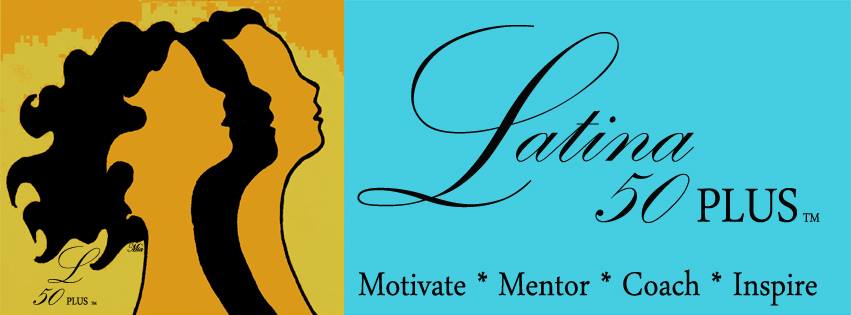 Latina 50 Plus™   2020 Nomination FormLatina Fifty-Plus, pays tribute to Latinas over fifty years of age who were pioneers. They shaped their careers in a time when Latina women were venturing onto pathways where very few Latinas were accepted.  This program acknowledges the trailblazers who were among the first in their professions.  By creating this, venue that expresses public appreciation for Latina women over fifty, they will have the opportunity to tell their personal narratives. They can provide a historical perspective to have lived in a time when Latina feminism was not the norm or tolerated.

These career-minded professionals were the pioneers who fought to dispel commonly held stereotypes of Latinas, some of which are still with us today. By honoring these Latina Pioneers, we are honoring our history as women of a certain generation who laid down the stepping-stones of change for future generations of Latinas. These women mentored and inspired younger women to pursue their own dreams and realize their own goals.

Nomination Process

Based on the Latina 50 Plus™ Mission Statement you may submit your nomination with the following requirements:The candidate is a Latina 50 years of age and up.The candidate has been in her perspective field for 10 years or more and career choice consistently this is inclusive of promotions, job changes in that field.Submit a one- page nomination (maxium300 words only) letter for the candidate expressing why the candidate would be a good selection for the selected category.Please have your nominee send you her resume or CV for review with two letters of references for her work in her field.Please check off which category you are nominating your candidate in
 
Arts_____ Community Service ____Education____
 
HealthCare/Medicine___ Law______ Literature___
 
.
 
Submission Process:  Please submit all your documentation for your nominee as one packet. This should include the follow: 
Letter of nomination
Resume or CV
2 Letters of Recommendations
PLEASE NOTE:  Any information missing from the submission will disqualify from the nomination process. You may send your information to the following:To the Latina 50 Plus email address latina50plus@gmail.com.   You may also mail your submission to Latina 50 Plus™ Attn: Maria Aponte P.O. Box 670938 Bronx, N.Y. 10467Nominations are open until December 15, 2019. 
 
 
On behalf of the Latina 50 Plus™ Advisory Board and me, we thank you for your submission. 
 
Best
Maria Aponte, Founder/President
Latina 50 Plus™ Inc.  